Številka:Datum:POROČILO O POŠKODBI UČENCADatum in ura poškodbe: Ime in priimek poškodovanega: Razred: Rojstni podatki: Naslov: Kraj poškodbe: Opis poškodbe: Vzrok: Pomoč učencu: Očividci: Učitelj:							Ravnateljica, Marjana Šoš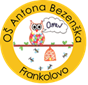 OSNOVNA ŠOLA  ANTONA BEZENŠKA FRANKOLOVOFrankolovo 11, 3213 Frankolovotelefon: 03/780 16 50faks: 03/780 16 56e- naslov: info@os-frankolovo.sisplet: http://www.os-frankolovo.si